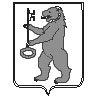 БАЛАХТОНСКИЙ СЕЛЬСКИЙ СОВЕТ ДЕПУТАТОВКОЗУЛЬСКОГО РАЙОНАКРАСНОЯРСКОГО КРАЯРЕШЕНИЕ 09.04.2020                                  с. Балахтон                                       № 39-205рОб отчёте Главы муниципального образования  Балахтонский сельсовет за 2019 год 	В соответствии пунктом 11 статьи 14, пунктом 5 статьи 25 Устава Балахтонского сельсовета, Балахтонский сельский Совет депутатов РЕШИЛ: 	1. Утвердить отчёт Главы муниципального образования Балахтонский сельсовет за проработанный год. /Отчёт прилагается/.	2. Признать работу Главы муниципального образования Балахтонский сельсовет удовлетворительной.	3. Опубликовать отчёт главы сельсовета в местном периодическом издании «Балахтонские вести».Председатель Совета                                                                             Е.А. ГардтПРИЛОЖЕНИЕк решению сельского Совета депутатов от 09.04.2020 № 39-205рОТЧЕТ ГЛАВЫ СЕЛЬСОВЕТА за 2019 годЕжегодный отчет главы муниципального образования Балахтонский сельсовет, это  официальное подведение итогов и анализ работы органа местного самоуправления.Основными целями работы администрации сельсовета являются:- рост благосостояния жителей сельсовета и повышение качества жизни жителей сельсовета;- создание благоприятных условий для жизнедеятельности;- обеспечение безопасности жизни на территории сельсовета.Население Балахтонского сельсовета на 1 января 2020 года составляет 951 человек: с. Балахтон – 654 человекд. Красный яр – 96д. Ничково – 107д. Глушково – 41д. Мальфино – 17На территории сельсовета находятся следующие учреждения:Балахтонская средняя общеобразовательная школа. На данное время ее посещают 76 учащийся, из них 10 первоклассников. В ней трудится 22 педагог и 20 человек обслуживающего персонала. Детский сад № 8 «Светлячок». На данное время в детском саду одна разновозрастная группа, которую могут посещать 34 дошкольников. На сегодняшний день в детском саду числится 14 детей. В детском саду трудятся 2 педагога – воспитатель, музыкальный руководитель и 15 человек обслуживающего персонала.  Зданию детского сада требуется ремонт здания и замена окон. Балахтонская врачебная амбулатория и два фельдшерско–акушерских пункта. Врачебная амбулатория располагается в селе Балахтон, она обслуживает все поселения Балахтонского сельсовета, а так же жителей Шадринского сельсовета, это почти 1500 населения.ФАПы располагаются в д. Красный Яр и д. Ничково. Жителей д. Мальфино и д. Глушково обслуживает ФАП расположенный в д. Ничково, также терапевт районной больницы, который выезжает 1 раз в месяц.На территории сельсовета функционирует Скорая помощь.Сельский Дом культуры, библиотека и 2 филиала. В клубной и библиотечной системах трудятся около 16 единиц персонала.  За 2019 год организовано и проведено 660 культурных мероприятий.Кроме того на территории сельсовета находятся:ветеринарный пункт, аптека, отделение почтовой связи, - это позволяет говорить о стабильной обстановки жизнеобеспечения граждан.На территории сельсовета располагается пожарный пост, который обслуживает два сельсовета Балахтонский и Шадринский. На балансе администрации сельсовета имеется пожарный автомобиль. За 2019 год на функционирование пожарного поста затрачено 957 470,60 рублей местного бюджета. Благодаря функционированию пожарного поста на территориях двух сельсоветов осуществляется пожарная безопасность населения, своевременно предотвращаются несанкционированные палы сухой растительности в период пожароопасных  периодов.В 2019 году проведено устройство минерализованных полос населенных пунктов сельсовета, в течении летнего периода периодически проводилось обновление, было затрачено 28 536,00 рублей, из них - краевого бюджета 27 177,00 рублей; софинансирование за счет средств местного бюджета составило 1 359,00 рублей. ГСМ для расчистки подъездных путей к источникам водоснабжения и оплата электроэнергии 67 754,24 рублей.В Балахтонском сельсовете действует автобусное сообщение с районным центром. Автобус прибывает и отправляется из села Балахтон.На территории сельсовета располагаются 5 магазинов и 1 пекарня.  4 магазина находятся на центральной улице села Балахтон Советской, и в д. Ничково 1 магазин, находящийся в центре деревни по адресу переулок Школьный. В остальных поселениях сельсовета торговые точки отсутствуют, подвоз хлеба осуществляется 2 раза в неделю.В 2019 году в рамках программы «Дороги Красноярья» был произведен ремонт дорожного полотна путем отсыпки дорог в селе Балахтон, переулок Пекарный протяженностью 295,0 метров, частично улица Юбилейная – 550 метров. Всего освоено денежных средств 664 125,00 рублей, из них из краевого бюджета 656 155,00 рублей, из местного бюджета 7 970,00 рублей.Проведено окувечивание дорог в населенных пунктах д. Мальфино, село Балахтон, чистка труб для стока ливневых вод. Годовое содержание автомобильных дорог местного значения составило 167 141,18 рублей, из них из краевого бюджета 165 159,18 рублей, из местного бюджета 1 982,00 рублей. Данные средства указаны с учетом затрат на: - частичная отсыпка щебнем переулок Школьный и улица Зелёная в деревни Ничково, частично – начало улицы Советская села Балахтон;- в весенне – летний период регулярно проводилась грейдировка дорог населенных пунктов, по мере необходимости; - содержание пешеходного перехода возле Балахтонской средней школы;- проводилось своевременное обновление дорожной разметки асфальтового покрытия на улицах Советская и Студенческая;- установка недостающих дорожных знаков;- отсыпка обочины улицу Советская;- расчистка дорог в зимний период осуществлялась без перебоев. Затруднений в передвижении транспорта по территории сельсовета практически не возникало.  Трудности возникают при расчистке дорог в деревне Мальфино, из-за малой мощности трактора администрации подъем в гору на пути к деревне не всегда удаётся преодолеть, в связи с этим мы напрямую зависим от техники ДРСУ, обслуживающей данный участок дороги, и поэтому не всегда вовремя получается расчистить дорогу в деревне. Расширение, вскрытие и снятие снежного наката с дорожного полотна осуществляется  своевременно. Состояние дорог в зимний период находится в удовлетворительном состоянии.Кроме того в летний период сотрудниками администрации планово производился ремонт колонок, проведена замена 2 оснований (срубов) водозаборных колонок, очистка водонапорных башен. Произведен ремонт пешеходного моста, расположенный в центре села, соединяющий улицы Юбилейная и Советская. В Балахтонской врачебной амбулатории произведена очистка водопроводной сети, оказывали помощь в очистке системы отопления.В минувшем 2019 году администрация при непосредственном участии жителей сельсовета, подавала заявку на участие в конкурсе «Жители за чистоту и благоустройство»,  проект конкурса «Крылатые качели» - состоял в том,  что будет огорожена и построена детская площадка в центре села Балахтон по улице Советской. Фактические затраты в размере: 501 000,0 руб.; в том числе средства краевого бюджета 500 000,0руб.,  средства местного бюджета 1 000,00 руб. по результатам конкурса администрация не прошла, но будем подавать ещё раз.В ноябре 2019 года в селе Балахтон состоялось итоговое собрание жителей для принятия решения по вопросу подачи заявки для участия в конкурсном отборе по реализации проекта направленного на развитие объектов общественной инфраструктуры территорий городских и сельских поселений, в рамках программы по поддержке местных инициатив в Красноярском крае (далее ППМИ). На собрании по итогу опроса и голосования лидировал проект, выбранный гражданами по наибольшему количеству голосов, для реализации в рамках конкурсного отбора - «Ремонт сельского Дома культуры». Инициативной группой, совместно с отделом Культуры Козульского района, составлена локальная смета, администрацией Балахтонского сельсовета  подана заявка в Институт Государственного и муниципального управления при Правительстве Красноярского края (далее ИГМУ). Данная заявка была принята 14 января 2020 года, куратором от ИГМУ. Сумма заявки, на ремонт Дома культуры села Балахтон, составляет 823 600,00 рублей, в том числе: Местный бюджет (не менее 5 % от суммы проекта) 41 180,00 рублей, Население – безвозмездные поступления от физических лиц (жителей) (не менее 3 % от суммы проекта) 24 770,00 рублей, Юридические лица, индивидуальные предприниматели – безвозмездные поступления 57 650,00 рублей, Субсидия бюджету муниципального образования Красноярского края для реализации проекта по поддержке местных инициатив территории городского/сельского поселения (не более 85% от суммы проекта) 700 000,00 рублей.В 2019 году продолжается работа по установке приборов учета уличного освещения на территории населенных пунктов сельсовета и проведен ремонт уличного освещения (частичная замена светильников и монтаж электропровода в с. Балахтон, д. Красный д. Глушково, д. Ничково), что значительно снизило затраты на электроэнергию в 2019 году, по сравнению с 2018 годом.   Благоустройству территорий отводится большое внимание. Жители нашего поселения активно облагораживают свои усадьбы и прилегающие территории, что подтверждается результатами ежегодного конкурса «Усадьба образцового порядка», в 2019 году победителей к большому сожалению нет, но  3 домовладения удостоились награды «Благодарственным письмом», надеемся что в 2020 году у нас будут победители. В весенний период проводятся субботники жителями и работниками учреждений. Особое внимание, по многочисленным просьбам жителей, было уделено кладбищу села Балахтон, проведён субботник территории, силами работников разным ведомств и жителей села, с непосредственным участием работников администрации. Также на кладбище в с. Балахтон силами работников администрации – произведено частичное возведение и окрашивание, нового ограждения (кладбище огорожено с трех сторон). В соответствии с планом летом 2019 года организованы и проведены работы по ликвидации карантинных объектов путем скашивания, механизированным путём. Данное мероприятие выполнено в срок.За отчетный период проведено 5 сходов граждан по всем поселениям. Основными вопросами сходов стали обеспечение пожарной безопасности на территории поселений, благоустройство территорий. Хотелось бы отметить работу комиссий организованных  при администрации, все заседания и решения поставленных задач произведены в установленные сроки.Комиссией по ликвидации чрезвычайных ситуаций и пожарной безопасности администрации сельсовета проведено 5 заседаний, принято 5 решений, в целях предотвращения возникновения чрезвычайных ситуаций на территории муниципального образования. Административной комиссией администрации сельсовета рассмотрено 4 административных дела. Основную долю нарушений составляют вопросы по статье 1.1. Закона Красноярского края «Нарушение тишины и покоя», по всем делам вынесены предупреждения. По статье 5.1. «Нарушение правил благоустройства городов и других населенных пунктов» вынесен штраф в размере 2000 рублей (штраф не оплачен), по ч. 2, статьи 12.1 Закона Красноярского края «Неисполнение решений, принятых на местном референдуме, на собраниях (сходах) граждан, решений органов местного самоуправления и должностных лиц местного самоуправления», а именно нарушение Правил содержания домашних животных, утвержденных Решением Балахтонского сельского Совета депутатов от 25.01.2016 № 06-22р «Об  утверждении Правил содержания домашних животных и птицы на территории муниципального образования Балахтонский сельсовет», вынесен штраф в размере 500 рублей (штраф оплачен полностью). Советом профилактики администрации сельсовета проведено 6 заседаний. В течение всего года контролировалась ситуация в неблагополучных семьях, не оставались без внимания семьи находящиеся в группе риска. На территории сельсовета в списке неблагополучных семей числится семь семей, из них проживает на территории сельсовета две семьи.Членами совета профилактики, специалистом социальной службы и сотрудниками администрации произведено обследование семей на состояние печного и электро-оборудования. Составленные акты были переданы в службу социальной защиты населения, в ходе чего 80 семей получили материальную помощь согласно краевой программе «Адресная материальная помощь, семей оказавшихся в трудной жизненной ситуации», 13 семей получили материальную помощь на ремонт печного отопления и электропроводки, 9 семей получили материальную помощь на ремонт жилого помещения.За прошедший год в администрацию на личном приеме граждан поступило 104 обращений, в том числе - 1 письменно, 103 - устно. Из общего количества  поступивших обращений 103 - решено положительно,  по 1 - дано разъяснение. Наиболее часто задаваемые вопросы граждан - вопросы благоустройства.По земельным вопросам: проведено присвоение адреса - 7 земельным участкам.В 2019 году, как впрочем, и ежегодно проведено торжественное празднование Дня Победы. Примечательно, что пятый год подряд наше муниципальное образование принимает участие во Всероссийской акции «Бессмертный полк».  Подготовка и проведение акции организована педагогами и учащимися школы. На митинге, посвященном Дню Победы, к памятнику погибшим войнам были возложены цветы и венки.По основной деятельности администрацией разработано и утверждено 52 постановления и 46 распоряжений.Военно-учетный стол администрации сельсовета за 2019 год предоставил данные о том, что в ходе призывной комиссии «Весна - 2019», «Осень - 2019» для прохождения медицинской комиссии было вызвано 12 человек, из них 4 призваны в ряды Российской Армии для прохождения военной службы. В сравнении с 2018 годом общее количество 161 состоящих на учете в отчетном периоде уменьшилось на 10 человек.За отчетный период в администрацию Балахтонского сельсовета от органов государственной власти поступило 12 представлений и 10 протестов. В установленный законом срок администрацией приняты необходимые меры для устранения выявленных нарушений и недочетов.Козульским районным судом в 2016-2019 годах приняты решения по исковым заявлениям прокурора Козульского района в отношении неопределенного круга лиц к администрации сельсовета, а именно:- В сфере безопасности дорожного движения, регистрации права собственности на дороги населенных пунктов. По исполнению решения ведутся соответствующие работы, на данном этапе имеются положительные результаты а именно, получены правоустанавливающие документы на  (шесть) дорог: с. Балахтон, ул. Рогова, ул. Советская, ул. Студенческая, ул. Комарова, ул. Калашникова, ул. Юбилейная. Дороги поставлены на баланс администрации.- Произвести ремонтные работы распределительных сетей д. Мальфино, работы по строительству линии электропередач в деревни Мальфино были осуществлены компанией «МРСК Сибири», после переподключения жителей к новой ЛЭП, администрация выйдет в суд о снятии обязанности по выполнению решения суда.- О возложении обязанности принять в постоянное пользование земельные участки, занятые общественными кладбищами, расположенными в с. Балахтон, д. Красный Яр, д. Ничково, д. Глушково Козульского района Красноярского края, (после того как Администрация Козульского района произведет работы по осуществлению межевания земельных участков, постановку на кадастровый учет земельных участков, занятыми общественными кладбищами);Отделом судебных  приставов по Козульскому району, возбуждены исполнительные производства и вынесены постановления о взыскании исполнительского сбора в размере 50 000,0 рублей, за каждое не исполненное решение суда. Данные постановления оспорены в судебном порядке, суд исследовав материалы дел освободил администрацию от уплаты штрафов. - о возложении обязанности в срочном порядке предоставить другое благоустроенное жилое помещение по договору социального найма, отвечающее установленными требованиям, применительно к условиям Козульского района, равнозначное общей площади, ранее занимаемому жилому помещению не менее 56 кв.м., и находящемуся в черте населенных пунктов с. Балахтон либо пгт. Козулька, Черновой М.М, включив в договор социального найма в качестве членов семьи ее сына Чернова В.А., на данное решение подана апелляционная жалоба в Красноярский краевой суд, жалоба находится на рассмотрении;- о взыскании недоначисленной и не выплаченной заработной платы, за 2017-2018 года в пользу Т.Н. Бекренёвой, решение исполнено в полно объеме в установленный  срок.  В 2020-ом году планируется:-  продолжать работы по благоустройству территории населённых пунктов сельсовета с привлечением населения сельсовета; - планово вести работы по ликвидации дикорастущих карантинных объектов; - усилить контроль, за своевременной оплатой налогов жителями сельсовета, так как уровень собственных доходов остается на низком уровне; - в рамках программы «Развитие транспортной системы Красноярского края» будут продолжены работы по отсыпке дорог сельсовета; - произвести работы по исполнению решений суда (оформление прав собственности на дороги населенных пунктов сельсовета); - совместно с МРСК Сибири продолжить работу по уборке аварийных тополей;- произвести установку уличного освещения в деревни Мальфино;- произвести бурение скважин в деревни Мальфино, для оснащения жителей водой;- вести работы для участия в конкурсах на краевое финансирование проектов по благоустройству.